Bath Research in International Development (BRID) fundDoctoral Funding RequestSection 1 – About you Full Name ___________________________________________________University email _______________________________________________Student number _______________________________________________Name of Postgraduate Research Course ___________________________Name of main supervisor________________________________________Current thesis title _____________________________________________Section 2 – Type of support You do not need to break down financials in this section.Fieldwork expensesSupport for costs associated with fieldwork, including travel costs, in-country research approval, software packages and apps or specialized services such as translation.Do you require funding for fieldwork? Y/NIf yes, please describe the nature of the activities you require funding for. This should include details and purpose of travel plans or projects, details of software or technical/specialized support required, or any other relevant information about your research project.  Event costsSupport for costs associated with attending appropriate conferences and/or workshops including travel, accommodation, and registration fees. Do you require funding for event attendance? Y/NIf yes, please provide some information about the event.Name of Conference or event ___________________________________Organising Body _____________________________________________Dates ______________________________________________________Are you presenting a paper or poster? Y/NTitle of paper / poster __________________________________________Please give a brief overview of how attendance of this event would further your research interests. Section 3 – Your researchPlease sum up your doctoral research in a couple of sentences, and then explain how BRID-funded activities would help achieve your goals.  We particularly encourage proposals that aim to strengthen established partnerships betweenCDS and research partners in low and middle income countries and/or with representatives ofparticularly disadvantaged groups. If this applies to your work, please provide details here.Please also specify the time scale, taking into account that BRID funding must be spent within fifteen months of being awarded.Section 5 – Financial BreakdownTotal amount requested from the BRID Fund __________________________in GBP, maximum £2,000Please provide a full breakdown of costs for the total requested.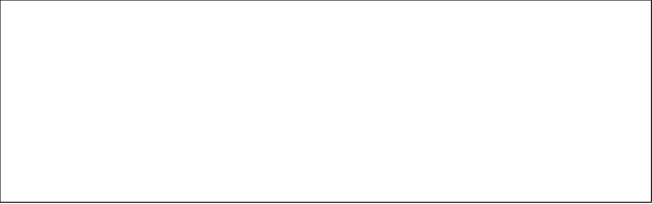 Please outline what other sources of funding you have investigated, if any, and confirm that sufficient funding for the specified activity is not available from elsewhere. If this request for funding is to supplement funds from other sources, please provide details here.Please note: University procurement processes must be followed for all expenditure. For more information email brid-admin@bath.ac.uk in advance of any financial commitments. They will be able to offer guidance and support.Section 6 – Supervisor EndorsementYour application must be accompanied by a short letter of support from your main supervisor (250 words max). This can be included as an attachment with your application or emailed directly to brid-admin@bath.ac.uk before the application deadline.Section 7 – Signature I certify that the information I have given is true.Signature:								Date: 